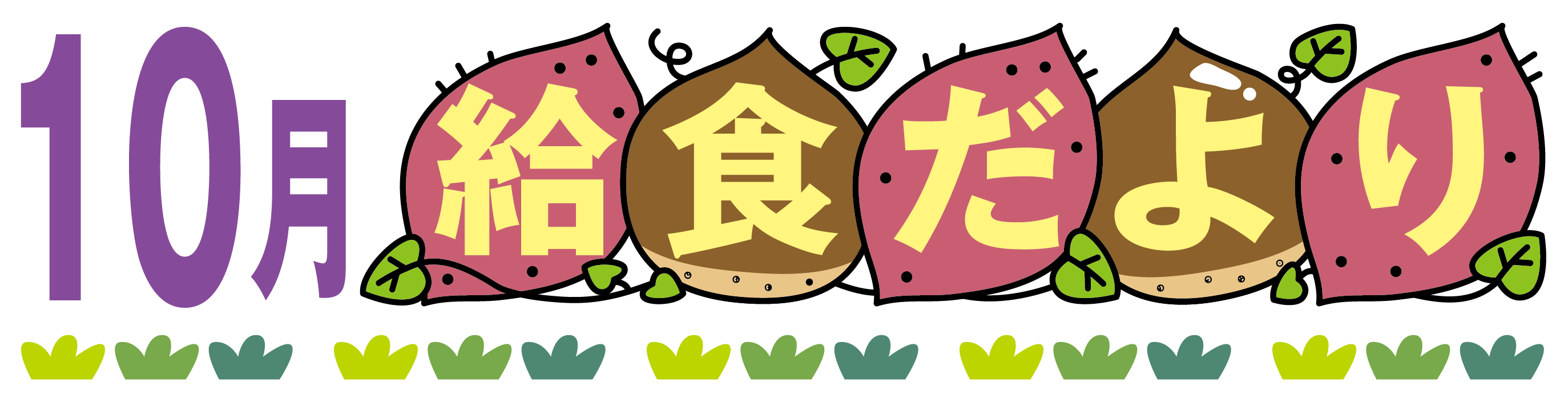 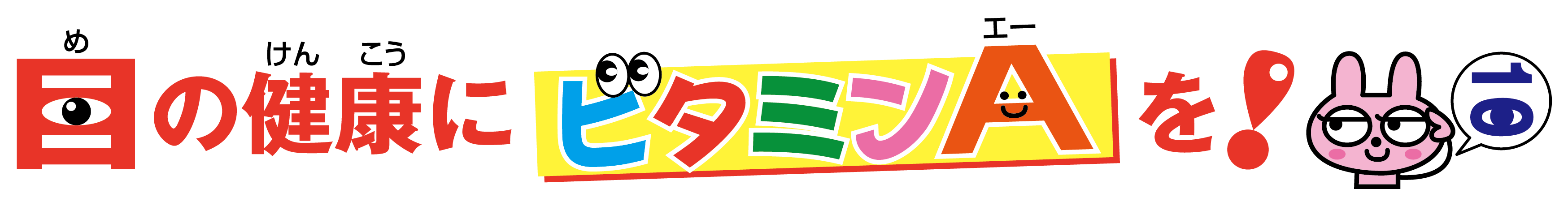 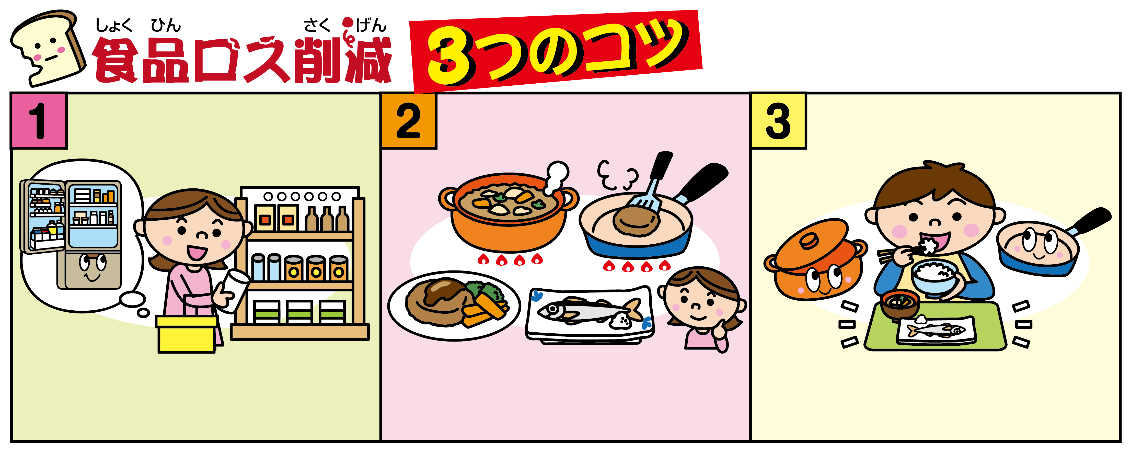 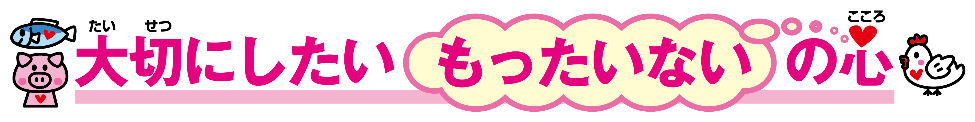 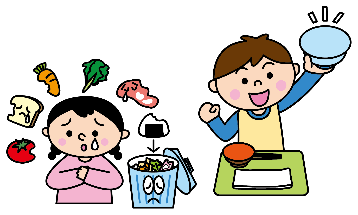 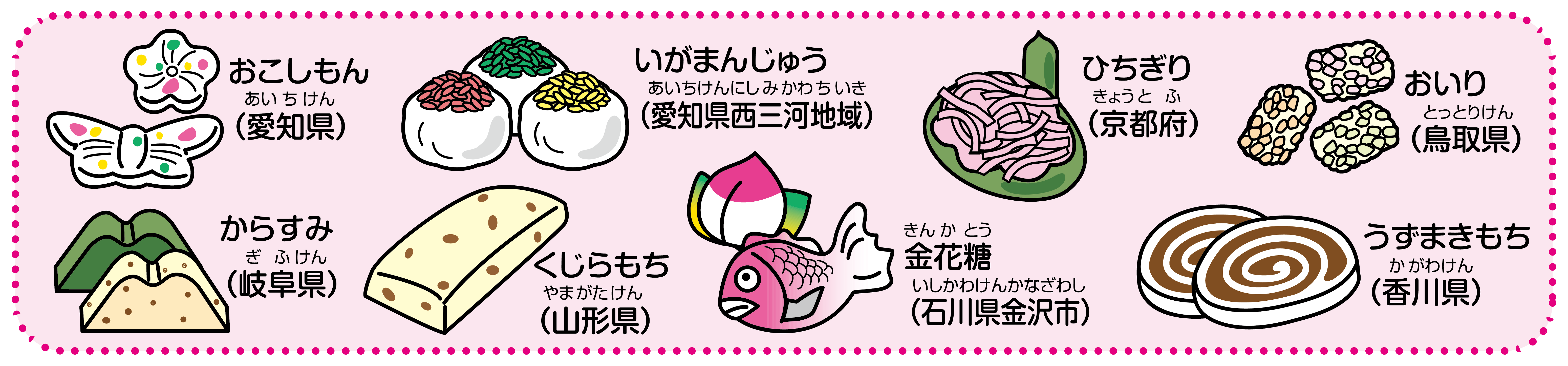 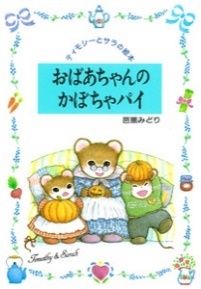 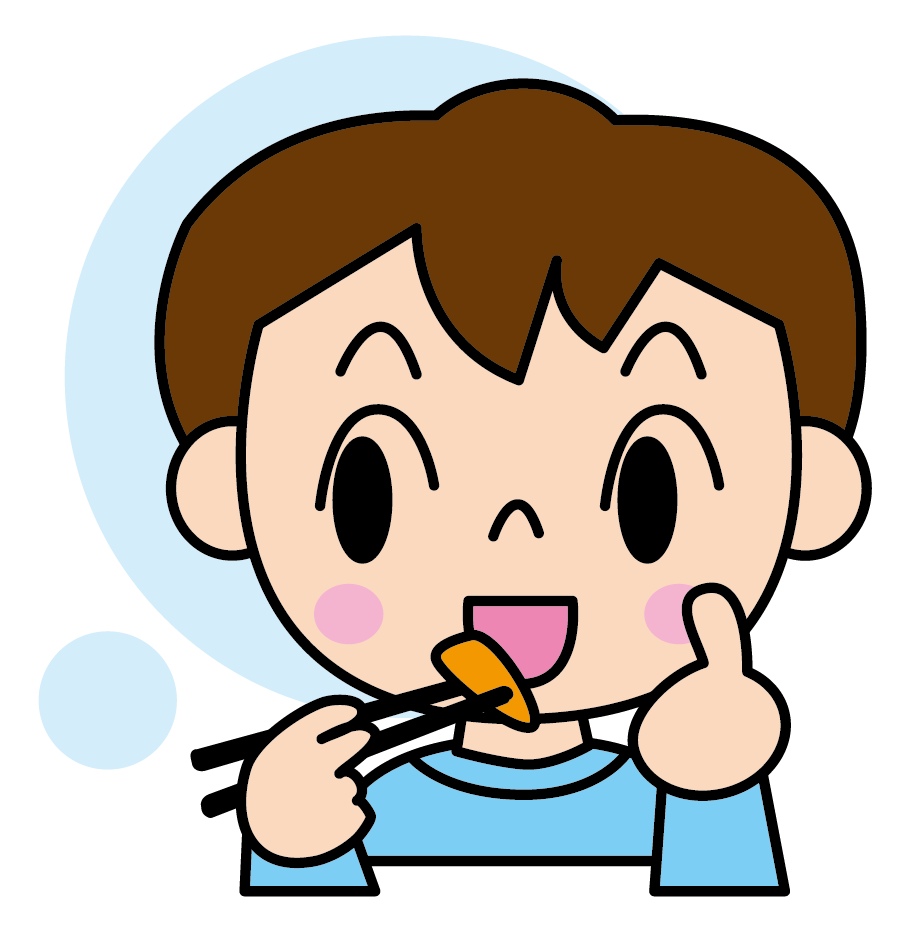 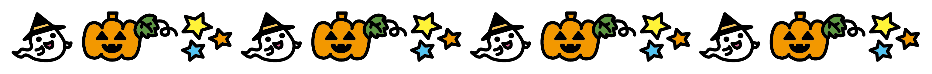 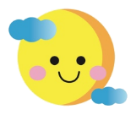 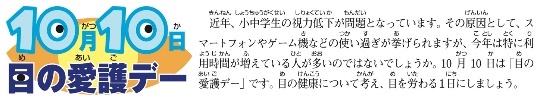 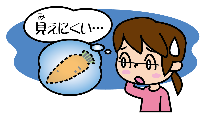 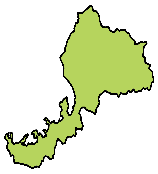 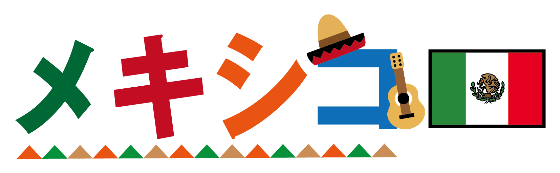 *